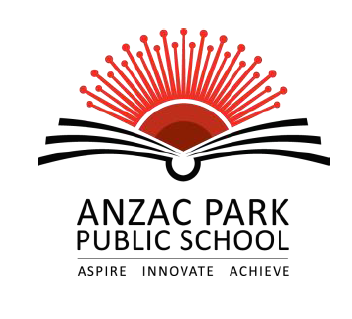 Minutes of the Anzac Park Public School (APPS) P&C MeetingAPPS StaffroomTuesday 9 August 2022, 7pmATTENDANCE:Elissa (Lee) Auzins (LA) Ian Hindley (Treasurer)Executive TeamUnity Taylor-Hill (UTH) (School Principal)Amy Sackville (Deputy Principal, Yrs.K-2)APPS RepresentativesAlison MeyerKathryn AllenLS SwaininathanVelan Kanni NorlunaParents & CarersAPOLOGIES:Louise Griffiths (LG) (Secretary)Alex Peutherer (AP) (Grants Coordinator)Joanna Zanello (JZ)OPEN:LA welcomed parents to the APPS P&C meeting which opened at 7.04pm.MINUTES OF PREVIOUS P&C MEETING:Minutes of the P&C meeting held on Tuesday 14 June 2022 were accepted as a true record by LA.CORRESPONDENCE IN/OUT:NilPRESIDENT’S UPDATE: LA addressed this item.Thanks to everyone who braved the cold and rain tonight, lovely to see some new and familiar faces.Some work behind the scenes preparing for some upcoming events, more details in general business.P&C reps have recently sat on the panel for an AP and two more coming up next week.Meeting attended with Tim James (MP) arranged by a member of the community to discuss his support in advocating to council on a number of issues relating to the traffic issues on Anzac Ave. The P&C have tried to escalate however cannot get any traction. Additionally, to raise the issue of blocked off car spaces during periods of no work makes the issue worse.He has requested the P&C write a letter detailing these issues so he can follow this up. This is being worked on this month.Afternoon driver behaviour is not much better than previously, however sadly it seems to have become the ‘norm’ so there is less concern. Parking and leaving the car in kiss and drop, double parking and having kids run between cars to get in and stopping in no stopping zones is extremely risky to our children and we would ask that parents and careers making these decisions to rethink.Please remember that teachers will not abandon your child out the front of the school if you need to drive around the block a few times to park both safely and legally.Additionally, the Ernest St gate is open every afternoon and currently only about 15 families are using it – good option for people walking from that areaPRINCIPAL’S UPDATE UTH addressed this item.Transition from Compass to Sentral As discussed at the last meeting, APPS is moving away from Sentral, the transition to Compass has a timeline developed by the school and working on a hybrid system for the rest of 2022 starting in T4. Will be a significant change for communication – will be encouraging families to use the app, however there is an option to receive via email.Initial rollout will be certain modules as below, however all T4 reporting will remain in Sentral for 2022. However, there will be a complete transition to Compass in 2023.Attendance Module: From T4, families will be able to mark absent via app for teacher to approve – saving time with emails back and forth. Event Module: From T4, Excursion information, permission, and link to department payment systemMechanical Ventilation and C02 Monitors DoE is moving towards mechanical ventilation in schools.  and APPS has been selected to have this installed in every classroom. They run for an hour on, then hour off. In addition, a Co2 monitor will be placed in every classroom, if this lights up the teacher can manually turn back on. School Lighting All school lighting has recently been replaced with LEDNew Assistant Principal – Tessa Anderson previously at WPS was recently appointed the new AP, to start in T1 2024We currently have two new roles advertised 1FTE and 0.2 (1 day p/w) for Assistant Principal Curriculum and Instruction and hope to announce by the next meeting.APPS Events At the end of T2 Mountain Top was such a great experience sharing the excitement the children get sharing their learning with families and lots happening in T3Athletics CarnivalK-2 AthleticsKindergarten Transition GroupSenior Choir at Opera HouseStudent Led ConferencesRe-commencing our partnership with Willcania Central TREASURER’S UPDATE IH addressed this item: Of note, was the following:CBA Accounts Balance $210,871.38Income since last report, Second hand uniform sales, Envirobank and Entertainment Book totalling: $1902Expenses since last report, Xero Subscription, totalling; $54GENERAL BUSINESS:Fathers Day BreakfastBusy Planning, save the date shared via social media and will be sent out details via the school next week with a link to pre-purchase a bacon and eggs and/or fruit salad.Great opportunity for the community to see and experience the new Agricultural Terrace which has been completed for hopeful sign off this week.Spring SoireeLots of work behind the scenes with this event being held for the creative arts students and families. P&C Supporting this school event with cake and water on arrivalColour Run: the postponed Colour Run will be going ahead next month. We previously raised approx $30k which was used to develop the Agricultural TerraceThe event is open to ALL students (including Kindy kids) regardless of whether they fund raised for the event of not. We have a dozen or so confirmed volunteers who are helping to organize everything prior to the event with more volunteers who will help on the day itself. We are open to more volunteers – please complete the google form which can be found on the facebook link.Details: Sunday 18 September between 10am – 12pm at St Leonard Oval. P&C thank those parents that have taken on the running of this event.NEXT MEETING:Tuesday 13 September 2022 at 7pm.CLOSED:There being no further business, the meeting closed at 7.49pm